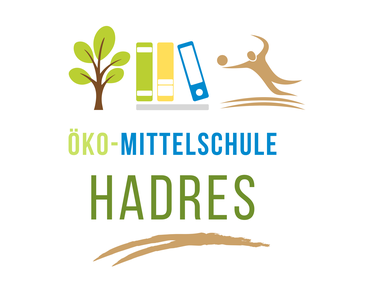 	An die	Direktion der 
	NÖ ÖKO-Mittelschule Hadres	2061 Hadres 80		                                                                                                            Tel: 02943/2302	
	Erziehungsberechtigte/r:		Name der Schülerin/ des Schülers: 		Adresse: 	
                                 Tel.:                                                  Mail:	Sozialversicherungsnummer: 		Ich melde meine Tochter / meinen Sohn 	für das Schuljahr 2023/24 
in die 1. Klasse der NÖ ÖKO-Mittelschule Hadres an.                               _________________________________                                        ________________________                                        Ort, Datum                                                                            Unterschrift